Информационный лист №9 (19) (от 2 сентября 2015 года)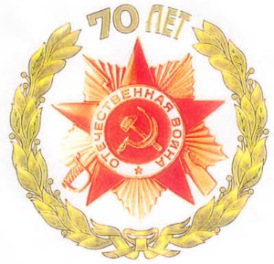 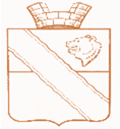 В нашем поселении в августе прошли отчетно-выборные собрания Советов ветеранов. Администрация поселения благодарит за активную работу членов Совета ветеранов села Васильевского и д. Комариха. Председатели Советов Гилина Екатерина Анатольевна и Дозморова Александра Викторовна провели большую работу. Советы участвовали в ежегодном районном конкурсе «Лучшее ветеранское подворье»; регулярно поздравляли пенсионеров с юбилейными датами; организовывали поездки на концерты, в Верне-Чусовские городки; проводили субботники в церкви и на кладбище убирали заброшенные могилы; помогали создавать базу данных по участникам и детям войны. Совместно с работниками культуры проводили праздничные мероприятия: День пожилых людей, День Победы. 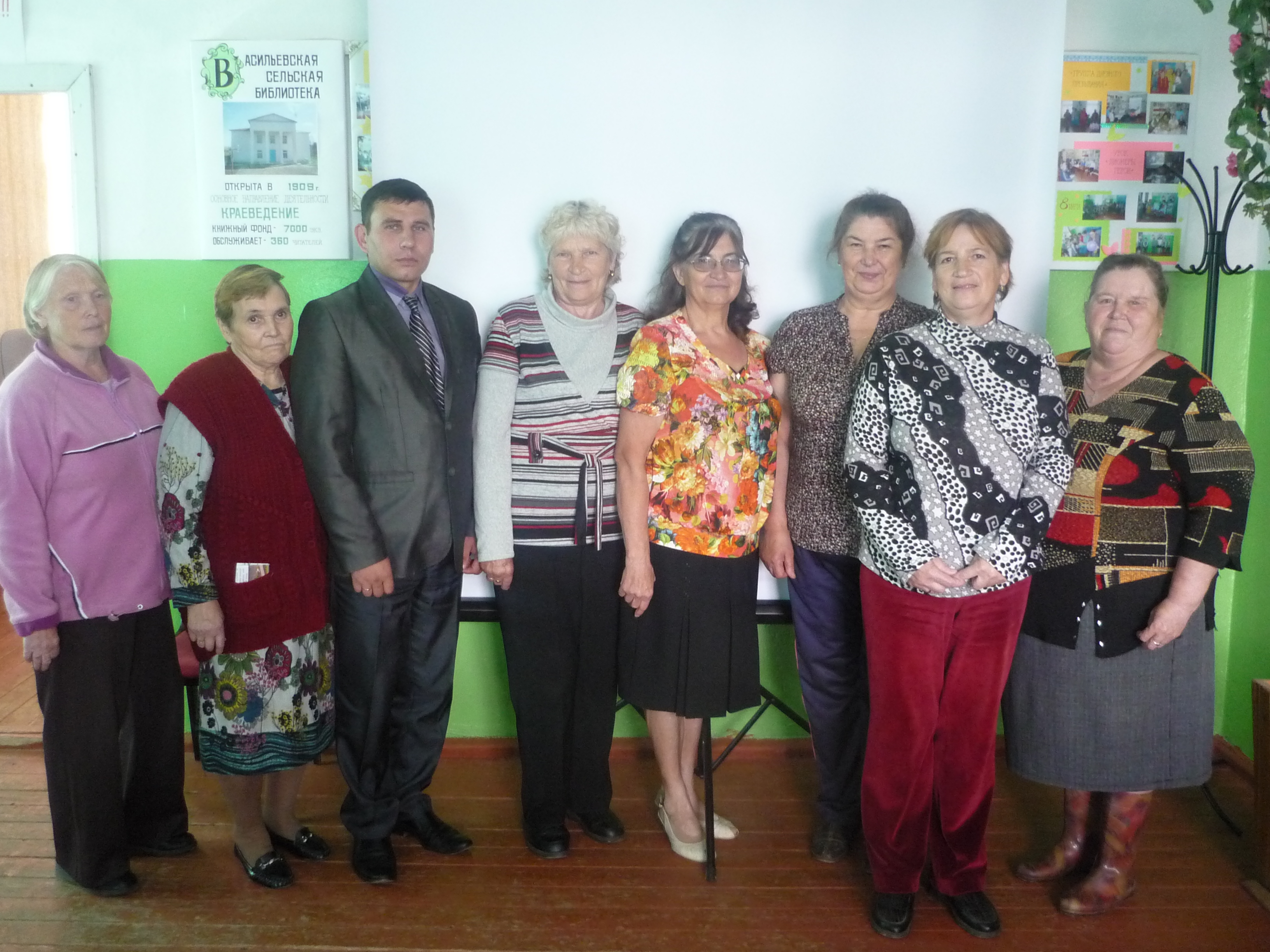        В состав новых Советов ветеранов выбраны уважаемые, авторитетные люди. Желаем им такой же плодотворной работы.                                                    Специалист Администрации Овчинникова Н.А.   Клуб - это центр культуры и досуга. Ещё совсем недавно Москвинский клуб не соответствовал этому назначению (он больше был похож на «грязную забегаловку»), и вот благодаря усилиям заведующей – Лесниковой Татьяны Николаевны клуб внутри преобразился. Конечно без помощников ей было не обойтись, и у Татьяны Николаевны нашлись единомышленники - это Ноздрина Л.В, Султанова Н.М. и Кетова Н.Л. Они сделали ремонт в тамбуре и зале - огромное спасибо им за это. Сейчас танцевальный зал – это просто праздник. Там светло и уютно.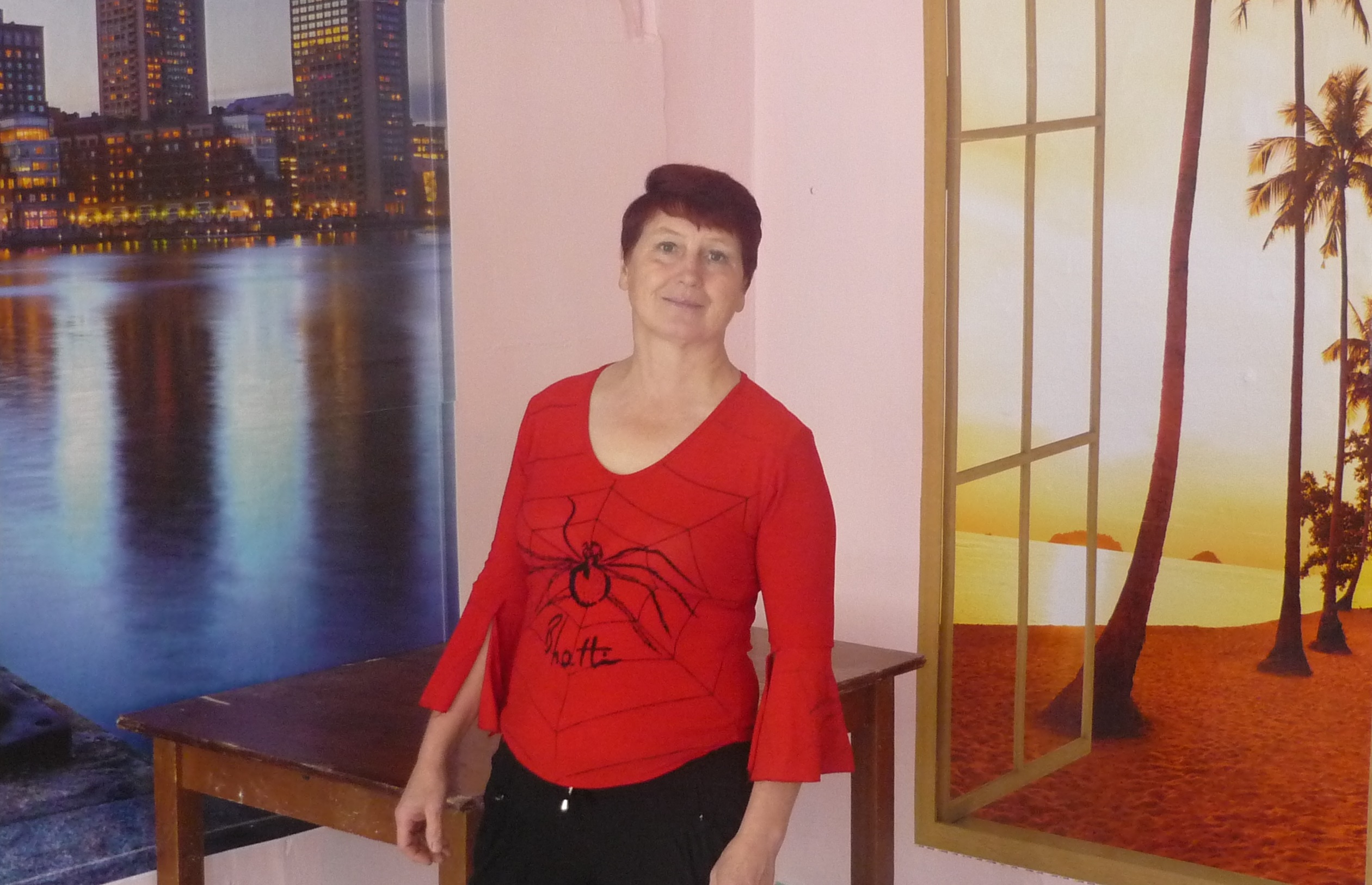 Татьяна Николаевна добрая, улыбчивая женщина, её любит и уважает молодежь. И пускай она не дипломированный клубный работник, но как может старается оживить культурную жизнь деревни. Однако, заведующую клубом Татьяну Николаевну Лесникову удручает отсутствие у людей желания что-то делать: ходить в клуб на те же концерты или устраиваемые специально для них мероприятия и вообще принимать какое-либо участие в общественной жизни деревни.  Молодежь ходит на дискотеки, а вот люди постарше сидят дома, а ведь многие любят и попеть, и поплясать, и повеселиться. Понять их можно - все имеют свои семьи, детей, у каждого свои проблемы.Но мы все еще очень хорошо помним, какие веселые компании собирались раньше в клубе, как интересно и весело можно было общаться и проводить время по вечерам, как на праздники и концерты собирался полный зал и было приятно и выступать, и поздравлять со сцены.  Наверное, кто-то обвинит в этом саму заведующую — мол, значит, не так работает — да только вряд ли дело в этом, ведь Татьяна Николаевна действительно прилагает все силы, стремясь привлечь людей под сени клуба. Видимо, народ действительно отвык, устал, утонул в житейских трудностях и проблемах. И остается лишь надеяться, что это изменится - люди потянутся в клуб на мероприятия, посиделки, поиграть в шахматы, домино, послушать музыку, да просто поговорить «за жизнь».  Еще раз спасибо добрым отзывчивым помощницам Татьяны Николаевны, которые помогают ей и в будни, и в праздники. Здоровья вам, удачи и счастья. И пускай ваш творческий энтузиазм никогда не иссякнет.Директор Васильевского ДК Едзиева Н. В.                       Благодарности          Поздравляем!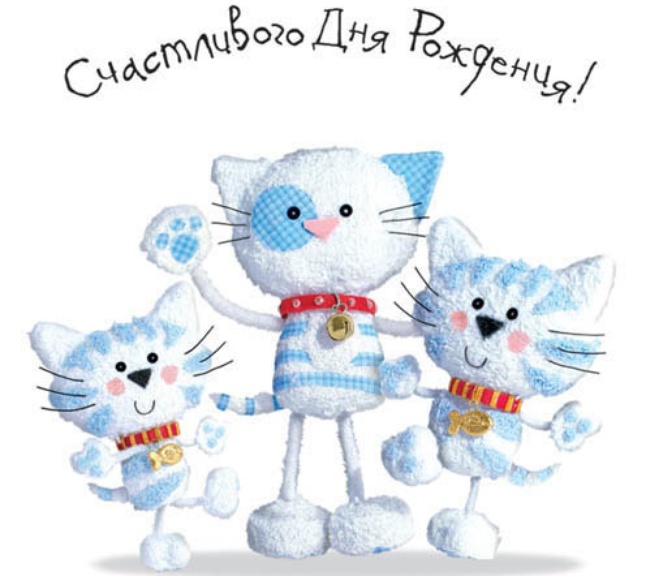 